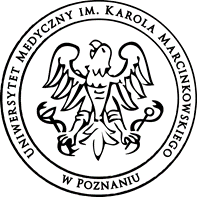 Uniwersytet Medyczny im. Karola Marcinkowskiego w Poznaniuzatrudni stażystędo Uczelnianego Centrum Obsługi Studentów(40 godzin w tygodniu od 1.09) 
Miejsce stażu: Poznań, ul. Bukowska 70Co oferujemy:możliwość zdobycia wiedzy i doświadczenia zawodowego przy obsłudze studentówniezbędne narzędzia pracykomfortową i przyjemną atmosferę pracy, wdrożenie w ciekawe i różnorodne zadaniaumowę stażową na czas określonyKogo szukamy :jesteś osobą komunikatywną, otwartą i zaangażowaną oraz lubisz pracę w zespole,jesteś studentem ostatnich lat studiów wyższych lub absolwentem do 30 roku życia Czym się będziesz zajmować :wystawianiem zaświadczeń dla studentów i absolwentów,przygotowywaniem projektów rozstrzygnięć i opinii w indywidualnych sprawach studentów do dalszego procedowania przez Prorektora ds. Dydaktyki oraz Dziekanów,aktualizacją toków studiów,przygotowywaniem suplementów do dyplomów,wspieraniem pracowników w bieżących zadaniach działu,wprowadzaniem danych w programie do budżetowania.Oczekujemy od Ciebie:znajomości pakietu MS Office,umiejętności komunikacyjnych i interpersonalnych,zaangażowania,dobrej organizacji pracy.Osoby zainteresowane prosimy o przesłanie dokumentów CV na adres: kadry.rekrutacja@ump.edu.pl z dopiskiem Staż w UCOSProsimy o zawarcie w CV klauzuli: „Wyrażam zgodę na przetwarzanie danych osobowych zawartych w mojej ofercie pracy dla potrzeb niezbędnych do realizacji procesu rekrutacji na stażystę do Uczelnianego Centrum Obsługi Studentów oraz przyszłych rekrutacji prowadzonych przez Uniwersytet Medyczny im. K. Marcinkowskiego w Poznaniu. Jednocześnie oświadczam, że udzielam zgody dobrowolnie oraz że zapoznałem/am się z załączoną w ofercie pracy klauzulą informacyjną.”Klauzula informacyjna:Administratorem Pani/Pana danych osobowych jest Uniwersytet Medyczny im. Karola Marcinkowskiego w Poznaniu, ul. Fredry 10, 61-701 Poznań.We wszystkich sprawach dotyczących przetwarzania danych osobowych oraz korzystania z praw związanych z ich przetwarzaniem można się kontaktować za pomocą e-mail:abi.ump@ump.edu.plCelem przetwarzania Pani/Pana danych osobowych jest realizacja procesu rekrutacji na wskazane stanowisko.Podstawą prawną do przetwarzania Pani/Pana danych osobowych stanowi art. 6 ust.1 lit. a ogólnego Rozporządzenia Parlamentu Europejskiego i Rady (EU) 2016/679 o ochronie danych osobowych z dn. 27 kwietnia 2016 r. oraz art. 22-1 Kodeksu Pracy z dn. 26 czerwca 1974 r. (Dz.U. z 1998 r. N21, poz. 94 z późn.zm.).Pani/Pana dane osobowe będą przechowywane przez okres 6 miesięcy od zakończenia procesu rekrutacji.Pani/Pana dane osobowe nie będą udostępniane innym podmiotom, za wyjątkiem podmiotów upoważnionych na podstawie przepisów prawa.Posiada Pani/Pan prawo dostępu do treści swoich danych oraz z zastrzeżeniem przepisów prawa, prawo do ich sprostowania, usunięcia, ograniczenia przetwarzania, prawo do przenoszenia danych, prawo do wniesienia sprzeciwu wobec przetwarzania i do cofnięcia zgody w dowolnym momencie.Ma Pani/Pan prawo do wniesienia skargi do organu nadzorczego – Prezesa Urzędu Ochrony Danych Osobowych, ul.Stawki 2, 00-193 Warszawa.Podanie danych osobowych jest obligatoryjne w oparciu o przepisy prawa. W pozostałym zakresie jest dobrowolne.Pani/Pana dane osobowe nie będą przetwarzane w sposób zautomatyzowany i nie będą poddawane profilowaniu.